Uchwała Nr 41/184/15Zarządu Powiatu Iławskiegoz dnia 17 lipca 2015 rokuw sprawie ogłoszenia konkursu na stanowisko Dyrektora Powiatowego Szpitala 
im. Władysława Biegańskiego w Iławie. Na podstawie art. 32 ust. 2 pkt 5 ustawy z dnia 5 czerwca 1998 r. o samorządzie powiatowym (Dz. U. z 2013 r., poz. 595, ze zm.), art. 49 ust.1 i ust. 2 z dnia 15 kwietnia 2011 r. o działalności leczniczej (Dz. U. z 2015, poz. 618, ze zm.) w związku z § 4 ust. 1 pkt 3 i § 9 rozporządzenia Ministra Zdrowia 
z dnia 6 lutego 2012 r. w sprawie sposobu przeprowadzania konkursu na niektóre stanowiska kierownicze w podmiocie leczniczym niebędącym przedsiębiorcą (Dz. U. z 2012 r., poz. 182) oraz uchwałą Nr IX/70/15 Rady Powiatu Iławskiego z dnia 25 czerwca 2015 r. w sprawie powołania komisji do przeprowadzenia konkursu na stanowisko Dyrektora Powiatowego Szpitala im. Władysława Biegańskiego w Iławie Zarząd Powiatu Iławskiego uchwala co następuje§ 1.Ogłasza się konkurs na stanowisko Dyrektora Powiatowego Szpitala im. Władysława Biegańskiego 
w Iławie.§ 2. Treść ogłoszenia o konkursie stanowi załącznik do niniejszej uchwały.  Ogłoszenie o konkursie podlega zamieszczeniu w prasie codziennej o zasięgu ogólnokrajowym oraz zostanie podane do wiadomości na tablicach ogłoszeń Powiatowego Szpitala im. Władysława Biegańskiego w Iławie.  § 3.Wykonanie uchwały powierza się Staroście Powiatu Iławskiego. § 4. Uchwała wchodzi w życie z dniem podjęcia. Zarząd Powiatu:1. Marek Polański		2. Stanisław Kastrau		3. Maciej Rygielski		4. Edmund Standara		5. Grażyna Taborek		Załącznik do Uchwały Nr 41/184/15Zarządu Powiatu Iławskiego z dnia 17.07.2015 r. 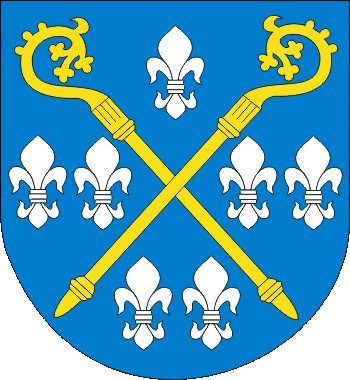 Ogłoszenie o konkursie na stanowisko Dyrektora Powiatowego Szpitala im. Władysława Biegańskiego w Iławie I. Nazwa i adres podmiotu leczniczego:Powiatowy Szpital im. Władysława Biegańskiego w Iławie, ul. Gen. Wł. Andersa 3, 
14-200 Iława.II. Informacja o zasadach udostępniania materiałów informacyjnych o stanie prawnym, organizacyjnym i ekonomicznym podmiotu leczniczego:Każdemu kandydatowi zgłaszającemu się do konkursu udostępnia się jednakowe dla wszystkich kandydatów materiały informacyjne o stanie prawnym, organizacyjnym 
i ekonomicznym Powiatowego Szpitala im. Władysława Biegańskiego w Iławie w Starostwie Powiatowym w Iławie, ul. Gen. Wł. Andersa 2a (Sekretariat, pok. 115, I piętro).III. Stanowisko objęte konkursem:Dyrektor Powiatowego Szpitala im. Wł. Biegańskiego w Iławie.IV. Wymagane kwalifikacje kandydata:Kierownikiem podmiotu leczniczego niebędącego przedsiębiorcą może być osoba, która:posiada wykształcenie wyższe;posiada wiedzę i doświadczenie dające rękojmię prawidłowego wykonywania obowiązków kierownika;posiada co najmniej pięcioletni staż pracy na stanowisku kierowniczym albo ukończone studia podyplomowe na kierunku zarządzanie i co najmniej trzyletni staż pracy;nie została prawomocnie skazana za przestępstwo popełnione umyślnie.V. Oferta winna zawierać:podanie o przyjęcie na stanowisko objęte konkursem;dokumenty stwierdzające kwalifikacje zawodowe wymagane do zajmowanego stanowiska zgodnie z pkt IV; opisany przez kandydata przebieg pracy zawodowej;dokumenty potwierdzające wymagany staż pracy (świadectwa pracy lub zaświadczenie 
o zatrudnieniu dla osób pracujących);inne dokumenty, w szczególności potwierdzające dorobek i kwalifikacje zawodowe kandydata; zaświadczenie o niekaralności;zaświadczenie lekarskie o braku przeciwwskazań do pracy na przedmiotowym stanowisku, zgodne z wymogami określonymi w rozporządzeniu Ministra Zdrowia 
i Opieki Społecznej z dnia 30 maja 1996 r. w sprawie przeprowadzenia badań lekarskich pracowników, zakresu profilaktycznej opieki zdrowotnej nad pracownikami oraz orzeczeń lekarskich wydawanych do celów przewidzianych w Kodeksie pracy (Dz. U. z 1996 r. 
Nr 69, poz. 332, ze zm.); oświadczenie o wyrażeniu zgody na przetwarzanie danych osobowych w celach przeprowadzenia postępowania konkursowego na stanowisko Dyrektora Powiatowego Szpitala im. Władysława Biegańskiego w Iławie zgodnie z ustawą z dnia 29 sierpnia 1997 r. o ochronie danych osobowych (Dz. U. z 2014 r., poz. 1182, ze zm.).Przedłożone kserokopie dokumentów powinny być poświadczone za zgodność z oryginałem; na prośbę właściwego podmiotu lub komisji konkursowej kandydat jest obowiązany przedstawić oryginały dokumentów.UWAGA!Ww. dokumenty kandydaci składają w zamkniętej kopercie. Na kopercie kandydat umieszcza swoje imię i nazwisko, adres i numer telefonu kontaktowego, a także adnotację o treści: „Konkurs na stanowisko Dyrektora Powiatowego Szpitala im. Władysława Biegańskiego 
w Iławie”. VI. Informacje o warunkach pracy i warunkach socjalnych można uzyskać 
w Starostwie Powiatowym w Iławie, ul. Gen. Wł. Andersa 2a (Sekretariat, pok. 115, I piętro).VI. Miejsce oraz termin złożenia wymaganych od kandydatów dokumentów:Dokumenty należy złożyć w sekretariacie Starostwa Powiatowego w Iławie, ul. Gen. Wł. Andersa 2a, 14-200 Iława, pokój Nr 115 – I piętro, do dnia 31.08.2015 r. do godz. 15:00. 	VII. Przewidywany termin rozpatrzenia zgłoszonych kandydatur.Rozstrzygnięcie konkursu nastąpi w ciągu 30 dni od dnia upływu terminu zgłaszania kandydatur. O terminie i miejscu rozpatrywania kandydatur kandydaci zostaną powiadomieni telefonicznie. 